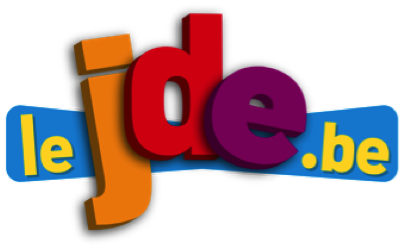 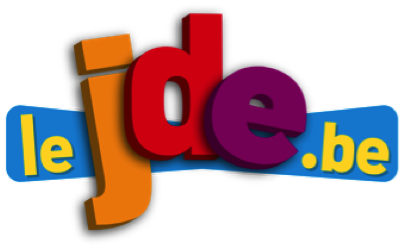 a)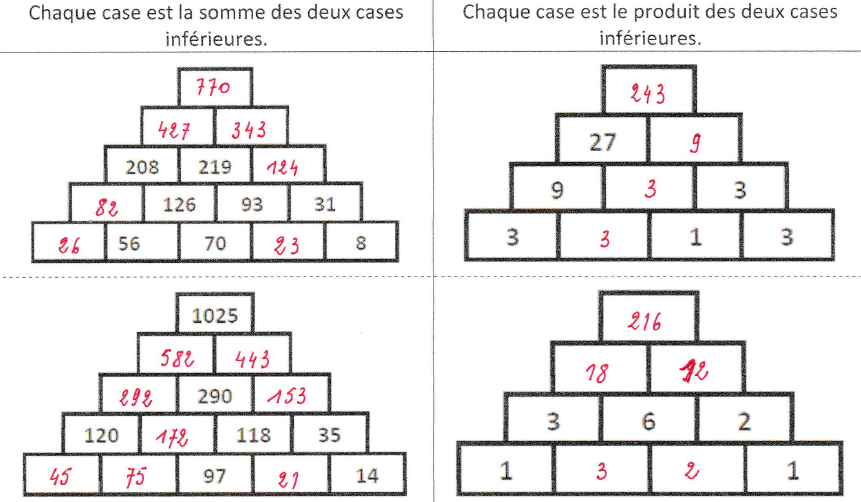 b)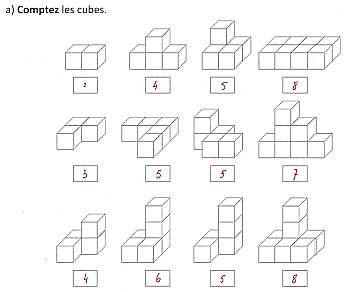 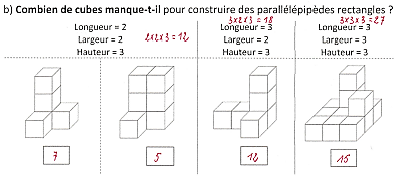 a)b) À voir.21 – 1 – 12 – 10 – 27 – 23 – 9 – 26 – 22 – 6 – 2 – 4 – 25 – 20 – 24 – 3 – 13 – 28 – 11 – 1 6 – 18- 7 – 17 – 8 – 14 –  9 – 5  – 1 5 – 29 – 30 Distance XXL :Natation = 3800 m / vélo = 180 km / course à pied (CAP) = 42km195mOn parle d’Ironman 😊1.2. 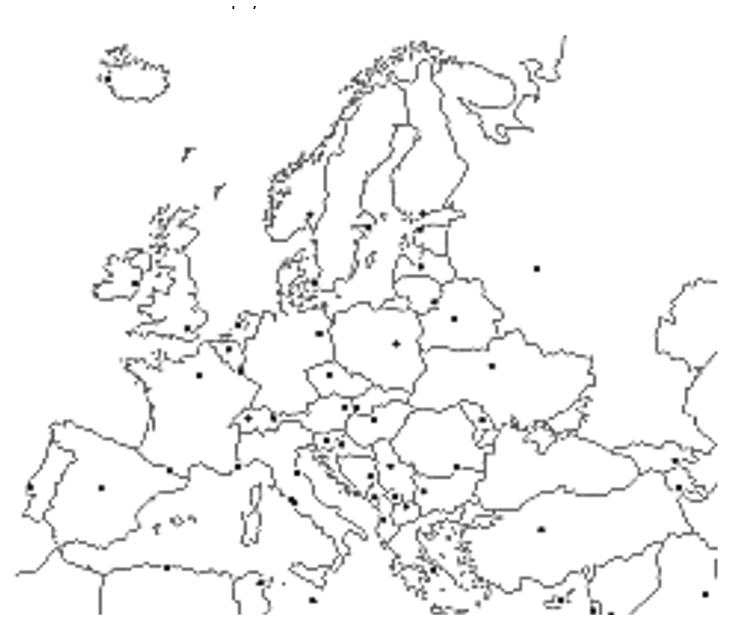                                                                                                                         2                                                                                .                                                                                                                                      16                   56                                7                                                                                                       8                                                                                       15                                                                                                         12                                                                                                                                                                                    10            3                                                                                                    4                                                   9                                                                                      11                                                                                                                                  14                                                                                                                                                                                                                                                                                                    133.   Espagne – Autriche – Italie      Grèce – Hongrie – Bulgarie      Belgique – Allemagne - LettonieLe père :                                    +5                               La mère :Le fils :La fille :  ( 25 – 5) : 5 = 4Louise :  Aïcha :Maria :                               + 15(135 – 15) : 4 = 30Ecole 1 : Ecole 2 :Ecole 3 :Ecole 4 :                                                                                  + 470( 7670 – 470) : 9 = 800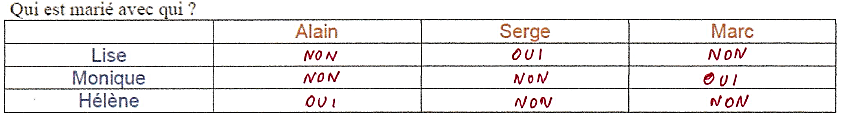 Sont mariés : Alain et Hélène, Marc et Monique, Serge et LiseIndices :Code à trouver :ALLIFILTITEUDANEMARKMALELLANESAIGITPNESTONIETADUEHONGRIEGRECENNDIEBELGIQUEEUSLOVAQUIEGAUTRICHERICHYPRE